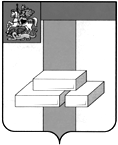 СОВЕТ ДЕПУТАТОВГОРОДСКОГО ОКРУГА ДОМОДЕДОВО МОСКОВСКОЙ ОБЛАСТИРЕШЕНИЕот  25.10.2021   № 1-4/1175           В соответствии  с Федеральным законом от 06.10.2003 № 131-ФЗ «Об общих принципах организации местного самоуправления в Российской Федерации», постановлением Правительства Московской области от 07.09.2021 № 803/31 «О распределении бюджетных ассигнований бюджета Московской области и о внесении изменений в постановление Правительства Московской области от  17.10.2017 № 863/38 «Об утверждении государственной программы Московской области «Развитие инженерной инфраструктуры и энергоэффективности» на 2018-2024 годы и признании утратившими силу отдельных постановлений Правительства Московской области», муниципальной программой городского округа Домодедово Московской области «Развитие инженерной инфраструктуры и энергоэффективности», утвержденной постановлением Администрации городского округа Домодедово Московской области от 31.10.2019 № 2291,СОВЕТ ДЕПУТАТОВ ГОРОДСКОГО ОКРУГА РЕШИЛ:        1. Установить меру социальной поддержки в виде бесплатной установки автоматизированных систем контроля за газовой безопасностью в жилых помещениях (квартирах) многоквартирных домов неработающим одиноко проживающим гражданам, достигшим возраста 65 лет и старше, получающим пенсию в соответствии с законодательством Российской Федерации, размер которой (без учета региональной доплаты к пенсии) ниже величины прожиточного минимума, установленного в Московской области для пенсионеров в 2021 году, в соответствии с утвержденным  Администрацией городского округа Домодедово Московской области и согласованным с территориальным отделом социальной защиты населения Московской области адресным перечнем жилых помещений (квартир) в газифицированных многоквартирных домах, занимаемых указанными гражданами. Опубликовать настоящее решение в установленном порядке и разместить на официальном сайте городского округа Домодедово в информационно-телекоммуникационной сети Интернет.Настоящее решение вступает в силу с даты его официального опубликования.Контроль за исполнением настоящего решения возложить на постоянные комиссии по бюджету, налогам и финансам (Шалаев В.А.) и жилищно-коммунальному хозяйству, благоустройству и экологии (Сударев О.Н.).Председатель Совета депутатов                                   Временно исполняющий полномочиягородского округа Домодедово                                    Главы городского округа Домодедово                             Л.П. Ковалевский                                                                      М.А. ЕжокинОб установлении меры социальной поддержки, предоставляемой при установке автоматизированных систем контроля за газовой безопасностью в жилых помещениях (квартирах) многоквартирных домов отдельным категориям граждан